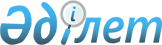 2010-2012 жылдарға арналған қалалық бюджет туралы
					
			Күшін жойған
			
			
		
					Қарағанды облысы Шахтинск қалалық мәслихатының XVII сессиясының 2009 жылғы 22 желтоқсандағы N 516/17 шешімі. Қарағанды облысы Шахтинск қаласының Әділет басқармасында 2010 жылғы 06 қаңтарда N 8-8-74 тіркелді. Мерзімінің өтуіне байланысты өз қызметін тоқтатқан (Қарағанды облысы Шахтинск қалалық мәслихат аппаратының 2012 жылғы 26 қаңтардағы N 2-13/19 хатымен)      РҚАО ескертпесі.

      Мәтінде авторлық орфография және пунктуация сақталған.      Ескерту. Мерзімінің өтуіне байланысты өз қызметін тоқтатқан (Қарағанды облысы Шахтинск қалалық мәслихат аппаратының 2012.01.26 N 2-13/19 хатымен).

      Қазақстан Республикасының 2008 жылғы 4 желтоқсандағы Бюджет кодексіне, Қазақстан Республикасының 2001 жылғы 23 қаңтардағы "Қазақстан Республикасындағы жергілікті мемлекеттік басқару және өзін-өзі басқару туралы" Заңына сәйкес, қалалық мәслихат ШЕШІМ ЕТТІ:



      1. 2010-2012 жылдарға арналған қалалық бюджет 1, 2 және 3 қосымшаларға сәйкес, оның ішінде 2010 жылға келесі көлемдерде бекітілсін:

      1) кірістер – 3 502 338 мың теңге, оның ішінде:

      салықтық түсімдері – 806 227 мың теңге;

      салықтық емес түсімдер – 7711 мың теңге;

      негізгі капиталды сатудан түсетін түсімдер – 19 265 мың теңге;

      трансферттердің түсімдері - 2 669 135 мың теңге.

      2) шығындар - 3 531 339 мың теңге.

      3) таза бюджеттік кредиттеу - 0 мың теңге:

      бюджеттік кредиттер - 0 мың теңге;

      бюджеттік кредиттерді өтеу - 0 мың теңге.

      4) қаржылық активтерімен операциялар бойынша сальдо – 0 мың теңге:

      қаржы активтерін сатып алу – 0 мың теңге;

      мемлекеттің қаржы активтерін сатудан түсетін түсімдер – 0 мың теңге.

      5) бюджеттің дефициті (профициті) - алу 29 001 мың теңге.

      6) бюджет дефицитін (профицитін пайдалану) қаржыландыру - 29 001 мың теңге:

      қарыздар түсімдері – 0 мың теңге;

      қарыздарды өтеу - 0 мың теңге;

      бюджет қаражаттарының пайдаланылған қалдықтары - 29 001 мың теңге.

      Ескерту. 1 тармаққа өзгерту енгізілді - Қарағанды облысы Шахтинск қалалық мәслихатының 2010.04.16 N 568/20 (2010.01.01 бастап қолданысқа енеді); 2010.08.11 N 586/22 (2010.01.01 бастап қолданысқа енеді); 2010.09.15 N 593/23 (2010.01.01 бастап қолданысқа енеді); 2010.11.03 N 611/25 (2010.01.01 бастап қолданысқа енеді); 2010.12.01 N 616/26 (2010.01.01 бастап қолданысқа енеді); 2010.12.07 N 621/27 (2010.01.01 бастап қолданысқа енеді) шешімдерімен.



      2. 2010 жылға арналған қалалық бюджет түсімдерінің құрамында, облыстық бюджеттен берілетін нысаналы трансферттер 4 қосымшаға сәйкес ескерілсін.



      3. 2010 жылға арналған облыстық бюджетке, Шахтинск қаласы бюджетіне кірістерді бөлу нормативтері келесі мөлшерлерде бекітілсін:

      1) жеке табыс салығы бойынша – 1 пайыз.

      2) әлеуметтік салық бойынша - 1 пайыз.

      Ескерту. 3 тармаққа өзгерту енгізілді - Қарағанды облысы Шахтинск қалалық мәслихатының 2010.09.15 N 593/23 (2010.01.01 бастап қолданысқа енеді) шешімімен.



      4. 2010 жылға арналған Шахтинск қалаласы бюджетіне облыстық бюджеттен берілетін субвенциялардың мөлшері 1 429 614 мың теңге сомасында қарастырылсын.



      5. 2010 жылға арналған қалалық бюджет шығыстарының құрамында 48 070 мың теңге сомасында Қарағанды облыстық мәслихатының 2007 жылғы 14 желтоқсандағы III сессиясының "2008-2010 жылдарға арналған облыстық бюджет пен аудандар (облыстық маңызы бар қалалар) бюджеттері арасындағы жалпы сипаттағы трансферттердің көлемдері туралы" N 36 шешімімен бекітілген, жалпы сипаттағы трансферттерді есептеген кезде қарастырылған әлеуметтік салық пен жеке табыс салығының салық салу базасының өзгерістерін есепке ала отырып, бюджет саласының еңбекке төлем қорының өзгеруіне байланысты қарастырылсын.

      Ескерту. 5 тармаққа өзгерту енгізілді - Қарағанды облысы Шахтинск қалалық мәслихатының 2010.04.16 N 568/20 (2010.01.01 бастап қолданысқа енеді) шешімімен.



      6. 2010 жылға арналған қалалық бюджет шығыстарының құрамында қаланың бюджеттік бағдарламаларының әкімшіліктеріне нысаналы трансферттердің 5 қосымшаға сәйкес қарастырылғаны ескерілсін.



      7. 2010 жылға арналған қалалық бюджет шығыстарының құрамында жұмыспен қамту және кадрларды қайта даярлау стратегиясын жергілікті бюджеттің қаражаты есебінен қоса қаржыландыруға 257 101 мың теңге сомасында қарастырылғаны ескерілсін.



      8. 2010 жылға арналған қалалық бюджет шығындарының құрамында кенттер бюджеттік бағдарламасы бойынша шығындар қарастырылғаны ескерілсін, Шахан кенті (6 қосымша), Долинка кенті (7 қосымша), Новодолинский кенті (8 қосымша).



      9. 2010 жылға арналған қалалық бюджетті бюджеттік даму бағдарламаларының тізбесі 9 қосымшаға сәйкес бюджеттік инвестициялық жобаларды (бағдарламаларды) іске асыруға бағытталған бюджеттік бағдарламаларға бөлумен бекітілсін.



      10. 2010 жылы қалалық бюджетті атқару барысында секвестрлеуге жатпайтын бюджеттік бағдарлама тізбесі 10 қосымшаға сәйкес бекітілсін.



      11. 2010 жылға қала әкімдігінің резерві 17 мың теңге сомасында бекітілсін.

      Ескерту. 11 тармаққа өзгерту енгізілді - Қарағанды облысы Шахтинск қалалық мәслихатының 2010.09.15 N 593/23 (2010.01.01 бастап қолданысқа енеді); 2010.11.03 N 611/25 (2010.01.01 бастап қолданысқа енеді) шешімдерімен.



      12. Осы шешім 2010 жылдың 1 қаңтарынан бастап қолданысқа енеді.      Сессия төрайымы                            Р. Елизарьева      Қалалық мәслихаттың

      хатшысы                                    Ә. Сатова

Қалалық мәслихаттың 2009 жылғы

22 желтоқсандағы XVII сессиясының

N 516/17 шешіміне

1 қосымша 

2010 жылға арналған қалалық бюджет      Ескерту. 1 қосымша жаңа редакцияда - Қарағанды облысы Шахтинск қалалық мәслихатының 2010.12.07 N 621/27 (2010.01.01 бастап қолданысқа енеді) шешімімен.

Қалалық мәслихаттың 2009 жылғы

22 желтоқсандағы XVII сессиясының

N 516/17 шешіміне

2 қосымша 

2011 жылға арналған қалалық бюджет

Қалалық мәслихаттың 2009 жылғы

22 желтоқсандағы XVII сессиясының

N 516/17 шешіміне

3 қосымша 

2012 жылға арналған қалалық бюджет

Қалалық мәслихаттың 2009 жылғы

22 желтоқсандағы XVII сессиясының

N 516/17 шешіміне

4 қосымша 

2010 жылға арналған облыстық бюджеттен берілетін нысаналы трансферттер      Ескерту. 4 қосымша жаңа редакцияда - Қарағанды облысы Шахтинск қалалық мәслихатының 2010.12.07 N 621/27 (2010.01.01 бастап қолданысқа енеді) шешімімен.

Қалалық мәслихаттың 2009 жылғы

22 желтоқсандағы XVII сессиясының

N 516/17 шешіміне

5 қосымша 

2010 жылға арналған бюджеттік бағдарламалар әкімшілеріне нысаналы трансферттер      Ескерту. 5 қосымша жаңа редакцияда - Қарағанды облысы Шахтинск қалалық мәслихатының 2010.12.07 N 621/27 (2010.01.01 бастап қолданысқа енеді) шешімімен.

Қалалық мәслихаттың 2009 жылғы

22 желтоқсандағы XVII сессиясының

N 516/17 шешіміне

6 қосымша 

2010 жылға арналған Шахан кентінде іске асырылатын бюджеттік бағдарламалар бойынша шығындар      Ескерту. 6 қосымша жаңа редакцияда - Қарағанды облысы Шахтинск қалалық мәслихатының 2010.12.01 N 616/26 (2010.01.01 бастап қолданысқа енеді) шешімімен.

Қалалық мәслихаттың 2009 жылғы

22 желтоқсандағы XVII сессиясының

N 516/17 шешіміне

7 қосымша 

2010 жылға арналған Долинка кентінде іске асырылатын бюджеттік бағдарламалар бойынша шығындар      Ескерту. 7 қосымша жаңа редакцияда - Қарағанды облысы Шахтинск қалалық мәслихатының 2010.12.01 N 616/26 (2010.01.01 бастап қолданысқа енеді) шешімімен.

Қалалық мәслихаттың 2009 жылғы

22 желтоқсандағы XVII сессиясының

N 516/17 шешіміне

8 қосымша 

2010 жылға арналған Новодолинский кентінде іске асырылатын бюджеттік бағдарламалар бойынша шығындар      Ескерту. 8 қосымша жаңа редакцияда - Қарағанды облысы Шахтинск қалалық мәслихатының 2010.12.01 N 616/26 (2010.01.01 бастап қолданысқа енеді) шешімімен.

Қалалық мәслихаттың 2009 жылғы

22 желтоқсандағы XVII сессиясының

N 516/17 шешіміне

9 қосымша 

2010 жылға арналған қалалық бюджеттің бюджетті дамыту бағдарламаларының тізімі      Ескерту. 9 қосымша жаңа редакцияда - Қарағанды облысы Шахтинск қалалық мәслихатының 2010.04.16 N 568/20 (2010.01.01 бастап қолданысқа енеді) шешімімен.

Қалалық мәслихаттың 2009 жылғы

22 желтоқсандағы XVII сессиясының

N 516/17 шешіміне

10 қосымша 

2010 жылға арналған қалалық бюджетті орындау барысында секвестрлеуге жатпайтын бюджеттік бағдарламалардың тізімі
					© 2012. Қазақстан Республикасы Әділет министрлігінің «Қазақстан Республикасының Заңнама және құқықтық ақпарат институты» ШЖҚ РМК
				СанатыСанатыСанатыСанатыСомасы (мың теңге)СыныбыСыныбыСыныбыСомасы (мың теңге)Iшкi сыныбыIшкi сыныбыСомасы (мың теңге)АтауыСомасы (мың теңге)12345I. КІРІСТЕР35023381Салықтық түсімдер80622701Табыс салығы388582Жеке табыс салығы3885803Әлеуметтiк салық16411Әлеуметтік салық164104Меншiкке салынатын салықтар7121881Мүлiкке салынатын салықтар3234653Жер салығы3358034Көлiк құралдарына салынатын салық5292005Тауарларға, жұмыстарға және қызметтерге салынатын iшкi салықтар452492Акциздер33813Табиғи және басқа да ресурстарды пайдаланғаны үшiн түсетiн түсiмдер306634Кәсiпкерлiк және кәсiби қызметтi жүргiзгенi үшiн алынатын алымдар99055Ойын бизнесіне салық130008Заңдық мәнді іс-әрекеттерді жасағаны және (немесе) оған уәкілеттігі бар мемлекеттік органдар немесе лауазымды адамдар құжаттар бергені үшін алынатын міндетті төлемдер82911Мемлекеттік баж82912Салықтық емес түсiмдер771101Мемлекеттік меншіктен түсетін кірістер47771Мемлекеттiк кәсiпорындардың таза кiрiсi бөлiгiнiң түсiмдерi2105Мемлекет меншігіндегі мүлікті жалға беруден түсетін кірістер456702Мемлекеттік бюджеттен қаржыландырылатын мемлекеттік мекемелердің тауарларды (жұмыстарды, қызметтерді) өткізуінен түсетін түсімдер401Мемлекеттік бюджеттен қаржыландырылатын мемлекеттік мекемелердің тауарларды (жұмыстарды, қызметтерді) өткізуінен түсетін түсімдер4006Басқа да салықтық емес түсiмдер28941Басқа да салықтық емес түсiмдер28943Негізгі капиталды сатудан түсетін түсімдер1926503Жердi және материалдық емес активтердi сату192651Жерді сату181312Материалдық емес активтердi сату11344Трансферттердің түсімдері266913502Мемлекеттiк басқарудың жоғары тұрған органдарынан түсетiн трансферттер26691352Облыстық бюджеттен түсетiн трансферттер2669135Функционалдық топФункционалдық топФункционалдық топФункционалдық топФункционалдық топФункционалдық топСомасы (мың теңге)Кіші функцияКіші функцияКіші функцияКіші функцияКіші функцияСомасы (мың теңге)Бюджеттік бағдарламалардың әкiмшiсiБюджеттік бағдарламалардың әкiмшiсiБюджеттік бағдарламалардың әкiмшiсiБюджеттік бағдарламалардың әкiмшiсiСомасы (мың теңге)БағдарламаБағдарламаБағдарламаСомасы (мың теңге)Кіші бағдарламаКіші бағдарламаСомасы (мың теңге)АтауыСомасы (мың теңге)II. ШЫҒЫСТАР353133901Жалпы сипаттағы мемлекеттiк қызметтер1453381Мемлекеттiк басқарудың жалпы функцияларын орындайтын өкiлдi, атқарушы және басқа органдар104946112Аудан (облыстық маңызы бар қала) мәслихатының аппараты19156001Аудан (облыстық маңызы бар қала) мәслихатының қызметін қамтамасыз ету жөніндегі қызметтер18358004Мемлекеттік органдарды материалдық-техникалық жарақтандыру798122Аудан (облыстық маңызы бар қала) әкімінің аппараты45037001Аудан (облыстық маңызы бар қала) әкімінің қызметін қамтамасыз ету жөніндегі қызметтер44431002Ақпараттық жүйелер құру201004Мемлекеттік органдарды материалдық-техникалық жарақтандыру405123Қаладағы аудан, аудандық маңызы бар қала, кент, ауыл (село), ауылдық (селолық) округ әкімінің аппараты40753001Қаладағы аудан, аудандық маңызы бар қаланың, кент, ауыл (село), ауылдық (селолық) округ әкімінің қызметін қамтамасыз ету жөніндегі қызметтер40388023Мемлекеттік органдарды материалдық-техникалық жарақтандыру3652Қаржылық қызмет24759452Ауданның (облыстық маңызы бар қаланың) қаржы бөлімі24759001Аудандық бюджеттi орындау және коммуналдық меншiктi (облыстық маңызы бар қала) саласындағы мемлекеттiк саясатты iске асыру жөнiндегi қызметтер12775002Ақпараттық жүйелер құру500003Салық салу мақсатында мүлікті бағалауды жүргізу736011Коммуналдық меншікке түскен мүлікті есепке алу, сақтау, бағалау және сату10264019Мемлекеттік органдарды материалдық-техникалық жарақтандыру4845Жоспарлау және статистикалық қызмет15633453Ауданның (облыстық маңызы бар қаланың) экономика және бюджеттік жоспарлау бөлімі15633001Экономикалық саясатты, мемлекеттік жоспарлау жүйесін қалыптастыру және дамыту және ауданды (облыстық маңызы бар қаланы) басқару саласындағы мемлекеттік саясатты іске асыру жөніндегі қызметтер15239005Мемлекеттік органдарды материалдық-техникалық жарақтандыру39402Қорғаныс86071Әскери мұқтаждар8507122Аудан (облыстық маңызы бар қала) әкімінің аппараты8507005Жалпыға бірдей әскери міндетті атқару шеңберіндегі іс-шаралар85072Төтенше жағдайлар жөніндегі жұмыстарды ұйымдастыру100122Аудан (облыстық маңызы бар қала) әкімінің аппараты100007Аудандық (қалалық) ауқымдағы дала өрттерінің, сондай-ақ мемлекеттік өртке қарсы қызмет органдары құрылмаған елді мекендерде өрттердің алдын алу және оларды сөндіру жөніндегі іс-шаралар10003Қоғамдық тәртіп, қауіпсіздік, құқықтық, сот, қылмыстық-атқару қызметі121821Құқық қорғау қызметi12182458Ауданның (облыстық маңызы бар қаланың) тұрғын үй- коммуналдық шаруашылығы, жолаушылар көлігі және автомобиль жолдары бөлімі12182021Елді мекендерде жол жүрісі қауіпсіздігін қамтамасыз ету1218204Бiлiм беру12978141Мектепке дейiнгi тәрбие және оқыту197766471Ауданның (облыстық маңызы бар қаланың) білім, дене шынықтыру және спорт бөлімі197766003Мектепке дейінгі тәрбие ұйымдарының қызметін қамтамасыз ету1977662Бастауыш, негізгі орта және жалпы орта білім беру880204471Ауданның (облыстық маңызы бар қаланың) білім, дене шынықтыру және спорт бөлімі880204004Жалпы білім беру801592005Балалар мен жеткiншектерге қосымша бiлiм беру786124Техникалық және кәсіптік, орта білімнен кейінгі білім беру15757471Ауданның (облыстық маңызы бар қаланың) білім, дене шынықтыру және спорт бөлімі15757007Кәсіптік оқытуды ұйымдастыру157579Бiлiм беру саласындағы өзге де қызметтер204087471Ауданның (облыстық маңызы бар қаланың) білім, дене шынықтыру және спорт бөлімі204087009Ауданның (облыстық маңызы бар қаланың) мемлекеттiк бiлiм беру мекемелер үшiн оқулықтар мен оқу-әдістемелік кешендерді сатып алу және жеткізу 19969010Аудандық (қалалық) ауқымдағы мектеп олимпиадаларын және мектептен тыс іс-шараларды өткiзу391016Өңірлік жұмыспен қамту және кадрларды қайта даярлау стратегиясын іске асыру шеңберінде білім беру объектілерін күрделі, ағымды жөндеу18372706Әлеуметтiк көмек және әлеуметтiк қамсыздандыру1542122Әлеуметтiк көмек129679451Ауданның (облыстық маңызы бар қаланың) жұмыспен қамту және әлеуметтік бағдарламалар бөлімі117130002Еңбекпен қамту бағдарламасы17454005Мемлекеттік атаулы әлеуметтік көмек4374006Тұрғын үй көмегі4016007Жергілікті өкілетті органдардың шешімі бойынша мұқтаж азаматтардың жекелеген топтарына әлеуметтік көмек29000010Үйден тәрбиеленіп оқытылатын мүгедек балаларды материалдық қамтамасыз ету727014Мұқтаж азаматтарға үйде әлеуметтiк көмек көрсету2711201618 жасқа дейінгі балаларға мемлекеттік жәрдемақылар2362017Мүгедектерді оңалту жеке бағдарламасына сәйкес, мұқтаж мүгедектерді міндетті гигиеналық құралдарымен қамтамасыз етуге және ымдау тілі мамандарының, жеке көмекшілердің қызмет көрсету16838019Ұлы Отан соғысындағы Жеңiстiң 65 жылдығына орай Ұлы Отан соғысының қатысушылары мен мүгедектерiне Тәуелсiз Мемлекеттер Достастығы елдерi бойынша, Қазақстан Республикасының аумағы бойынша жол жүруiн, сондай-ақ оларға және олармен бiрге жүретiн адамдарға Мәскеу, Астана қалаларында мерекелiк iс-шараларға қатысуы үшiн тамақтануына, тұруына, жол жүруiне арналған шығыстарын төлеудi қамтамасыз ету160020Ұлы Отан соғысындағы Жеңiстiң 65 жылдығына орай Ұлы Отан соғысының қатысушылары мен мүгедектерiне, сондай-ақ оларға теңестiрiлген, оның iшiнде майдандағы армия құрамына кiрмеген, 1941 жылғы 22 маусымнан бастап 1945 жылғы 3 қыркүйек аралығындағы кезеңде әскери бөлiмшелерде, мекемелерде, әскери-оқу орындарында әскери қызметтен өткен, запасқа босатылған (отставка), "1941-1945 жж. Ұлы Отан соғысында Германияны жеңгенi үшiн" медалiмен немесе "Жапонияны жеңгенi үшiн" медалiмен марапатталған әскери қызметшiлерге, Ұлы Отан соғысы жылдарында тылда кемiнде алты ай жұмыс iстеген (қызметте болған) адамдарға бiржолғы материалдық көмек төлеу15087471Ауданның (облыстық маңызы бар қаланың) білім, дене шынықтыру және спорт бөлімі12549012Жергілікті өкілді органдардың шешімі бойынша білім беру ұйымдарының күндізгі оқу нысанында мен тәрбиеленушілерді қоғамдық көлікте (таксиден басқа) жеңілдікпен жол жүру түрінде әлеуметтік қолдау125499Әлеуметтiк көмек және әлеуметтiк қамтамасыз ету салаларындағы өзге де қызметтер24533451Ауданның (облыстық маңызы бар қаланың) жұмыспен қамту және әлеуметтік бағдарламалар бөлімі24533001Жергiлiктi деңгейде халық үшiн әлеуметтiк бағдарламаларды жұмыспен қамтуды қамтамасыз етудi iске асыру саласындағы мемлекеттiк саясатты iске асыру жөнiндегi қызметтер23286011Жәрдемақыларды және басқа да әлеуметтік төлемдерді есептеу, төлеу мен жеткізу бойынша қызметтерге ақы төлеу358022Мемлекеттік органдарды материалдық-техникалық жарақтандыру88907Тұрғын үй-коммуналдық шаруашылық14565201Тұрғын үй шаруашылығы103300458Ауданның (облыстық маңызы бар қаланың) тұрғын үй-коммуналдық шаруашылығы, жолаушылар көлігі және автомобиль жолдары бөлімі4708003Мемлекеттік тұрғын үй қорының сақталуын ұйымдастыру4708472Ауданның (облыстық маңызы бар қаланың) құрылыс, сәулет және қала құрылысы бөлімі98592003Мемлекеттік коммуналдық тұрғын үй қорының тұрғын үй құрылысы және (немесе) сатып алу93066004Инженерлiк коммуникациялық инфрақұрылымды дамыту және жайластыру55262Коммуналдық шаруашылық1241147458Ауданның (облыстық маңызы бар қаланың) тұрғын үй-коммуналдық шаруашылығы, жолаушылар көлігі және автомобиль жолдары бөлімі1158580011Шағын қалаларды жылумен жабдықтауды үздіксіз қамтамасыз ету1097636012Сумен жабдықтау және су бөлу жүйесінің қызмет етуі9100030Өңірлік жұмыспен қамту және кадрларды қайта даярлау стратегиясын іске асыру шеңберінде инженерлік коммуникациялық инфрақұрылымды жөндеу және елді-мекендерді көркейту51844472Ауданның (облыстық маңызы бар қаланың) құрылыс, сәулет және қала құрылысы бөлімі82567005Коммуналдық шаруашылығын дамыту825673Елді-мекендерді көркейту112073123Қаладағы аудан, аудандық маңызы бар қала, кент, ауыл (село), ауылдық (селолық) округ әкімінің аппараты20020008Елді мекендерде көшелерді жарықтандыру14073009Елді мекендердің санитариясын қамтамасыз ету355011Елді мекендерді абаттандыру мен көгалдандыру5592458Ауданның (облыстық маңызы бар қаланың) тұрғын үй-коммуналдық шаруашылығы, жолаушылар көлігі және автомобиль жолдары бөлімі92053015Елдi мекендердегі көшелердi жарықтандыру13696016Елдi мекендердiң санитариясын қамтамасыз ету12810017Жерлеу орындарын күтiп-ұстау және туысы жоқтарды жерлеу950018Елдi мекендердi абаттандыру және көгалдандыру6459708Мәдениет, спорт, туризм және ақпараттық кеңістiк1754671Мәдениет саласындағы қызмет72146455Ауданның (облыстық маңызы бар қаланың) мәдениет және тілдерді дамыту бөлімі72146003Мәдени-демалыс жұмысын қолдау721462Спорт1636471Ауданның (облыстық маңызы бар қаланың) білім, дене шынықтыру және спорт бөлімі1636014Аудандық (облыстық маңызы бар қалалық) деңгейде спорттық жарыстар өткiзу16363Ақпараттық кеңiстiк57533455Ауданның (облыстық маңызы бар қаланың) мәдениет және тілдерді дамыту бөлімі48323006Аудандық (қалалық) кiтапханалардың жұмыс iстеуi45189007Мемлекеттік тілді және Қазақстан халықтарының басқа да тілдерін дамыту3134456Ауданның (облыстық маңызы бар қаланың) ішкі саясат бөлімі9210002Газеттер мен журналдар арқылы мемлекеттік ақпараттық саясат жүргізу жөніндегі қызметтер8610005Телерадио хабарларын тарату арқылы мемлекеттік ақпараттық саясатты жүргізу жөніндегі қызметтер6009Мәдениет, спорт, туризм және ақпараттық кеңiстiктi ұйымдастыру жөніндегі өзге де қызметтер44152455Ауданның (облыстық маңызы бар қаланың) мәдениет және тілдерді дамыту бөлімі27789001Жергілікті деңгейде тілдерді және мәдениетті дамыту саласындағы мемлекеттік саясатты іске асыру жөніндегі қызметтер6080004Өңірлік жұмыспен қамту және кадрларды қайта даярлау стратегиясын іске асыру шеңберінде мәдениет объектілерін күрделі, ағымды жөндеу21530011Мемлекеттік органдарды материалдық-техникалық жарақтандыру179456Ауданның (облыстық маңызы бар қаланың) ішкі саясат бөлімі16363001Жергілікті деңгейде ақпарат, мемлекеттілікті нығайту және азаматтардың әлеуметтік сенімділігін қалыптастыру саласында мемлекеттік саясатты іске асыру жөніндегі қызметтер10526003Жастар саясаты саласындағы өңірлік бағдарламаларды iске асыру5516004Ақпараттық жүйелер құру165007Мемлекеттiк органдарды материалдық-техникалық жарақтандыру15610Ауыл, су, орман, балық шаруашылығы, ерекше қорғалатын табиғи аумақтар, қоршаған ортаны және жануарлар дүниесін қорғау, жер қатынастары532251Ауыл шаруашылығы7240474Ауданның (облыстық маңызы бар қаланың) ауыл шаруашылығы және ветеринария бөлімі7240001Жергілікті деңгейде ауыл шаруашылығы және ветеринария саласындағы мемлекеттік саясатты іске асыру жөніндегі қызметтер5561002Ақпараттық жүйелер құру120004Мемлекеттік органдарды материалдық-техникалық жарақтандыру732007Қаңғыбас иттер мен мысықтарды аулауды және жоюды ұйымдастыру8272Су шаруашылығы33361472Ауданның (облыстық маңызы бар қаланың) құрылыс, сәулет және қала құрылысы бөлімі33361012Сумен жабдықтау жүйесін дамыту333616Жер қатынастары11222463Ауданның (облыстық маңызы бар қаланың) жер қатынастары бөлімі11222001Аудан (облыстық маңызы бар қала) аумағында жер қатынастарын реттеу саласындағы мемлекеттік саясатты іске асыру жөніндегі қызметтер4924003Елді мекендерді жер-шаруашылық орналастыру3010005Ақпараттық жүйелер құру3110008Мемлекеттік органдарды материалдық-техникалық жарақтандыру1789Ауыл, су, орман, балық шаруашылығы және қоршаған ортаны қорғау мен жер қатынастары саласындағы өзге де қызметтер1402474Ауданның (облыстық маңызы бар қаланың) ауыл шаруашылығы және ветеринария бөлімі1402013Эпизоотияға қарсы іс-шаралар жүргізу140211Өнеркәсіп, сәулет, қала құрылысы және құрылыс қызметі127952Сәулет, қала құрылысы және құрылыс қызметі12795472Ауданның (облыстық маңызы бар қаланың) құрылыс, сәулет және қала құрылысы бөлімі12795001Жергілікті деңгейде құрылыс, сәулет және қала құрылысы саласындағы мемлекеттік саясатты іске асыру жөніндегі қызметтер7450013Аудан аумағында қала құрылысын дамытудың кешенді схемаларын, аудандық (облыстық) маңызы бар қалалардың, кенттердің және өзге де ауылдық елді мекендердің бас жоспарларын әзірлеу5216016Мемлекеттiк органдарды материалдық-техникалық жарақтандыру12912Көлiк және коммуникация1278241Автомобиль көлiгi127824123Қаладағы аудан, аудандық маңызы бар қала, кент, ауыл (село), ауылдық (селолық) округ әкімінің аппараты19786013Аудандық маңызы бар қалаларда, кенттерде, ауылдарда (селоларда), ауылдық (селолық) округтерде автомобиль жолдарының жұмыс істеуін қамтамасыз ету19786458Ауданның (облыстық маңызы бар қаланың) тұрғын үй-коммуналдық шаруашылығы, жолаушылар көлігі және автомобиль жолдары бөлімі108038022Көлік инфрақұрылымын дамыту17874023Автомобиль жолдарының жұмыс істеуін қамтамасыз ету9016413Басқалар392833Кәсiпкерлiк қызметтi қолдау және бәсекелестікті қорғау8938469Ауданның (облыстық маңызы бар қаланың) кәсiпкерлiк бөлiмi8938001Жергілікті деңгейде кәсіпкерлік пен өнеркәсіпті дамыту саласындағы мемлекеттік саясатты іске асыру жөніндегі қызметтер7693003Кәсiпкерлiк қызметтi қолдау12459Басқалар30345452Ауданның (облыстық маңызы бар қаланың) қаржы бөлімі17012Ауданның (облыстық маңызы бар қаланың) жергілікті атқарушы органының резерві17458Ауданның (облыстық маңызы бар қаланың) тұрғын үй-коммуналдық шаруашылығы, жолаушылар көлігі және автомобиль жолдары бөлімі20692001Жергілікті деңгейде тұрғын үй-коммуналдық шаруашылығы, жолаушылар көлігі және автомобиль жолдары саласындағы мемлекеттік саясатты іске асыру жөніндегі қызметтер20054014Мемлекеттік органдарды материалдық-техникалық жарақтандыру638471Ауданның (облыстық маңызы бар қаланың) білім, дене шынықтыру және спорт бөлімі9636001Білім, дене шынықтыру және спорт бөлімі қызметін қамтамасыз ету9377019Мемлекеттік органдарды материалдық-техникалық жарақтандыру25915Трансферттер480721Трансферттер48072452Ауданның (облыстық маңызы бар қаланың) қаржы бөлімі48072006Нысаналы пайдаланылмаған (толық пайдаланылмаған) трансферттерді қайтару2020Бюджет саласындағы еңбекақы төлеу қорының өзгеруіне байланысты жоғары тұрған бюджеттерге берілетін ағымдағы нысаналы трансферттер48070III. Таза бюджеттік кредиттеу0бюджеттік кредиттер0бюджеттік кредиттерді өтеу0IV. Қаржы активтерімен операциялық сальдо0қаржылық активтерді алу0мемлекеттің қаржы активтерін сатудан түсетін түсімдер0V. Бюджет дефициті (профициті)-29001VI. Бюджет дефицитін (профицитті қолдану) қаржыландыру29001қарыздар түсімдері0қарыздарды өтеу0бюджет қаражаттарының пайдаланылған қалдықтары29001СанатыСанатыСанатыСанатыСомасы (мың теңге)СыныбыСыныбыСыныбыСомасы (мың теңге)Iшкi сыныбыIшкi сыныбыСомасы (мың теңге)АтауыСомасы (мың теңге)12356I. КІРІСТЕР18733231Салықтық түсімдер76186001Табыс салығы1467792Жеке табыс салығы14677903Әлеуметтiк салық869461Әлеуметтік салық8694604Меншiкке салынатын салықтар4933911Мүлiкке салынатын салықтар740733Жер салығы3659734Көлiк құралдарына салынатын салық5334505Тауарларға, жұмыстарға және қызметтерге салынатын iшкi салықтар258072Акциздер36303Табиғи және басқа ресурстарды пайдаланғаны үшiн түсетiн түсiмдер122054Кәсiпкерлiк және кәсiби қызметтi жүргiзгенi үшiн алынатын алымдар90465Құмар ойын бизнеске салық92608Заңдық мәнді іс-әрекеттерді жасағаны және (немесе) оған уәкілеттігі бар мемлекеттік органдар немесе лауазымды адамдар құжаттар бергені үшін алынатын міндетті төлемдер89371Мемлекеттік баж89372Салықтық емес түсiмдер472001Мемлекеттік меншіктен түсетін кірістер45675Мемлекет меншігіндегі мүлікті жалға беруден түсетін кірістер456702Мемлекеттік бюджеттен қаржыландырылатын мемлекеттік мекемелердің тауарларды (жұмыстарды, қызметтер көрсетуді) өткізуінен түсетін түсімдер531Мемлекеттік бюджеттен қаржыландырылатын мемлекеттік мекемелердің тауарларды (жұмыстарды, қызметтер көрсетуді) өткізуінен түсетін түсімдер5306Басқа да салықтық емес түсiмдер1001Басқа да салықтық емес түсiмдер1003Негізгі капиталды сатудан түсетін түсімдер1830003Жердi және материалдық емес активтердi сату183001Жерді сату180002Материалдық емес активтердi сату3004Трансферттердің түсімдері108844302Мемлекеттiк басқарудың жоғары тұрған органдарынан түсетiн трансферттер10884432Облыстық бюджеттен түсетiн трансферттер1088443Функционалдық топФункционалдық топФункционалдық топФункционалдық топФункционалдық топФункционалдық топСомасы (мың теңге)Кіші функцияКіші функцияКіші функцияКіші функцияКіші функцияСомасы (мың теңге)Бюджеттік бағдарламалардың әкiмшiсiБюджеттік бағдарламалардың әкiмшiсiБюджеттік бағдарламалардың әкiмшiсiБюджеттік бағдарламалардың әкiмшiсiСомасы (мың теңге)БағдарламаБағдарламаБағдарламаСомасы (мың теңге)Кіші бағдарламаКіші бағдарламаСомасы (мың теңге)АтауыСомасы (мың теңге)II. ШЫҒЫСТАР187332301Жалпы сипаттағы мемлекеттiк қызметтер12986901Мемлекеттiк басқарудың жалпы функцияларын орындайтын өкiлдi, атқарушы және басқа органдар101554112Аудан (облыстық маңызы бар қала) мәслихатының аппараты16178001Аудан (облыстық маңызы бар қала) мәслихатының қызметін қамтамасыз ету жөніндегі қызметтер16178122Аудан (облыстық маңызы бар қала) әкімінің аппараты47118001Аудан (облыстық маңызы бар қала) әкімінің қызметін қамтамасыз ету жөніндегі қызметтер47118123Қаладағы аудан, аудандық маңызы бар қала, кент, ауыл (село), ауылдық (селолық) округ әкімінің аппараты38258001Қаладағы аудан, аудандық маңызы бар қаланың, кент, ауыл (село), ауылдық (селолық) округ әкімінің қызметін қамтамасыз ету жөніндегі3825802Қаржылық қызмет14811452Ауданның (облыстық маңызы бар қаланың) қаржы бөлімі14811001Аудандық бюджетті орындау және коммуналдық меншікті (облыстық маңызы бар қала) саласындағы мемлекеттік саясатты іске асыру жөніндегі12208003Салық салу мақсатында мүлікті бағалауды жүргізу902011Коммуналдық меншікке түскен мүлікті есепке алу, сақтау, бағалау және170105Жоспарлау және статистикалық қызмет13504453Ауданның (облыстық маңызы бар қаланың) экономика және бюджеттік жоспарлау бөлімі13504001Экономикалық саясатты, мемлекеттік жоспарлау жүйесін қалыптастыру және дамыту және ауданды (облыстық маңызы бар қаланы) басқару саласындағы мемлекеттік саясатты іске асыру жөніндегі қызметтер1350402Қорғаныс472101Әскери мұқтаждар4721122Аудан (облыстық маңызы бар қала) әкімінің аппараты4721005Жалпыға бірдей әскери міндетті атқару шеңберіндегі іс-шаралар472103Қоғамдық тәртіп, қауіпсіздік, құқықтық, сот, қылмыстық - атқару қызметі449201Құқық қорғау қызметi4492458Ауданның (облыстық маңызы бар қаланың) тұрғын үй - коммуналдық шаруашылығы, жолаушылар көлігі және автомобиль жолдары бөлімі4492021Елді мекендерде жол жүрісі қауіпсіздігін қамтамасыз ету449204Бiлiм беру114584601Мектепке дейiнгi тәрбие және оқыту199115471Ауданның (облыстық маңызы бар қаланың) білім, дене шынықтыру және спорт бөлімі199115003Мектепке дейінгі тәрбие ұйымдарының қызметін қамтамасыз ету19911502Бастауыш, негізгі орта және жалпы орта білім беру911349471Ауданның (облыстық маңызы бар қаланың) білім, дене шынықтыру және спорт бөлімі911349004Жалпы білім беру835804005Балалар мен жеткіншектерге қосымша білім беру7554504Техникалық және кәсіптік, орта білімнен кейінгі білім беру17346471Ауданның (облыстық маңызы бар қаланың) білім, дене шынықтыру және спорт бөлімі17346007Кәсіптік оқытуды ұйымдастыру1734609Бiлiм беру саласындағы өзге де қызметтер18036471Ауданның (облыстық маңызы бар қаланың) білім, дене шынықтыру және спорт бөлімі18036009Ауданның (облыстық маңызы бар қаланың) мемлекеттiк бiлiм беру мекемелер үшiн оқулықтар мен оқу-әдістемелік кешендерді сатып алу және17617010Аудандық (қалалық) ауқымдағы мектеп олимпиадаларын және мектептен тыс іс-шараларды өткiзу41906Әлеуметтiк көмек және әлеуметтiк қамсыздандыру15837002Әлеуметтiк көмек134081451Ауданның (облыстық маңызы бар қаланың) жұмыспен қамту және әлеуметтік бағдарламалар бөлімі122429002Еңбекпен қамту бағдарламасы11453005Мемлекеттік атаулы әлеуметтік көмек9781006Тұрғын үй көмегі20544007Жергілікті өкілетті органдардың шешімі бойынша мұқтаж азаматтардың жекелеген топтарына әлеуметтік көмек31539010Үйден тәрбиеленіп оқытылатын мүгедек балаларды материалдық қамтамасыз ету910014Мұқтаж азаматтарға үйде әлеуметтiк көмек көрсету2965601618 жасқа дейінгі балаларға мемлекеттік жәрдемақылар2105017Мүгедектерді оңалту жеке бағдарламасына сәйкес, мұқтаж мүгедектерді міндетті гигиеналық құралдармен қамтамасыз етуге, және ымдау тілі мамандарының, жеке көмекшілердің қызмет көрсету16441471Ауданның (облыстық маңызы бар қаланың) білім, дене шынықтыру және спорт бөлімі11652012Білім беру ұйымдарының күндізгі оқу нысанының оқушылары мен тәрбиеленушілерін әлеуметтік қолдау1165209Әлеуметтiк көмек және әлеуметтiк қамтамасыз ету салаларындағы өзге де қызметтер24289451Ауданның (облыстық маңызы бар қаланың) жұмыспен қамту және әлеуметтік бағдарламалар бөлімі24289001Жергілікті деңгейде облыстың жұмыспен қамтуды қамтамасыз ету және үшін әлеуметтік бағдарламаларды іске асыру саласындағы мемлекеттік саясатты іске асыру жөніндегі қызметтер23535011Жәрдемақыларды және басқа да әлеуметтік төлемдерді есептеу, төлеу мен жеткізу бойынша қызметтерге ақы төлеу75407Тұрғын үй-коммуналдық шаруашылық1397222Коммуналдық шаруашылық45553458Ауданның (облыстық маңызы бар қаланың) тұрғын үй-коммуналдық шаруашылық, жолаушылар көлігі және автомобиль жолдары бөлімі10000012Сумен жабдықтау және су бөлу жүйесінің қызмет етуі10000472Ауданның (облыстық маңызы бар қаланың) құрылыс, сәулет және қала құрылысы бөлімі35553005Коммуналдық шаруашылығын дамыту355533Елді-мекендерді көркейту94169123Қаладағы аудан, аудандық маңызы бар қала, кент, ауыл (село), ауылдық (селолық) округ әкімінің аппараты29548008Елді мекендерде көшелерді жарықтандыру17738009Елді мекендердің санитариясын қамтамасыз ету1295011Елді мекендерді абаттандыру мен көгалдандыру10515458Ауданның (облыстық маңызы бар қаланың) тұрғын үй-коммуналдық шаруашылық, жолаушылар көлігі және автомобиль жолдары бөлімі64621015Елдi мекендердегі көшелердi жарықтандыру8495016Елдi мекендердiң санитариясын қамтамасыз ету20272017Жерлеу орындарын күтiп-ұстау және туысы жоқтарды жерлеу560018Елдi мекендердi абаттандыру және көгалдандыру3529408Мәдениет, спорт, туризм және ақпараттық кеңістiк15071501Мәдениет саласындағы қызмет64080455Ауданның (облыстық маңызы бар қаланың) мәдениет және тілдерді дамыту бөлімі64080003Мәдени-демалыс жұмысын қолдау6408002Спорт1839471Ауданның (облыстық маңызы бар қаланың) білім, дене шынықтыру және спорт бөлімі1839014Аудандық (облыстық маңызы бар қалалық) деңгейде спорттық жарыстар өткiзу183903Ақпараттық кеңiстiк63805455Ауданның (облыстық маңызы бар қаланың) мәдениет және тілдерді дамыту бөлімі53627006Аудандық (қалалық) кiтапханалардың жұмыс iстеуi50480007Мемлекеттік тілді және Қазақстан халықтарының басқа да тілді дамыту3147456Ауданның (облыстық маңызы бар қаланың) ішкі саясат бөлімі10178002Газеттер мен журналдар арқылы мемлекеттік ақпараттық саясат жүргізу8949005Телерадиохабарлары арқылы мемлекеттік ақпараттық саясат жүргізу122909Мәдениет, спорт, туризм және ақпараттық кеңiстiктi ұйымдастыру жөніндегі өзге де қызметтер20991455Ауданның (облыстық маңызы бар қаланың) мәдениет және тілдерді дамыту бөлімі6625001Жергілікті деңгейде тілдерді және мәдениетті дамыту саласындағы мемлекеттік саясатты іске асыру жөніндегі қызметтер6625456Ауданның (облыстық маңызы бар қаланың) ішкі саясат бөлімі14366001Жергілікті деңгейде аппарат, мемлекеттілікті нығайту және азаматтардың әлеуметтік сенімділігін қалыптастыруда мемлекеттік саясатты іске асыру жөніндегі қызметтер10074003Жастар саясаты саласындағы өңірлік бағдарламаларды iске асыру429210Ауыл, су, орман, балық шаруашылығы, ерекше қорғалатын табиғи аумақтар, қоршаған ортаны және жануарлар дүниесін қорғау, жер500006Жер қатынастары5000463Ауданның (облыстық маңызы бар қаланың) жер қатынастары бөлімі5000001Аудан (облыстық маңызы бар қала) аумағында жер қатынастарын реттеу саласындағы мемлекеттік саясатты іске асыру жөніндегі қызметтер500011Өнеркәсіп, сәулет, қала құрылысы және құрылыс қызметі811502Сәулет, қала құрылысы және құрылыс қызметі8115472Ауданның (облыстық маңызы бар қаланың) құрылыс, сәулет және қала құрылысы бөлімі8115001Құрылыс, сәулет және қала құрылысы бөлімінің қызметін қамтамасыз ету жөніндегі қызметтер811512Көлiк және коммуникация7310301Автомобиль көлiгi73103123Қаладағы аудан, аудандық маңызы бар қала, кент, ауыл (село), ауылдық (селолық) округ әкімінің аппараты21165013Аудандық маңызы бар қалаларда, кенттерде, ауылдарда (селоларда), ауылдық (селолық) округтерде автомобиль жолдарының жұмыс істеуін21165458Ауданның (облыстық маңызы бар қаланың) тұрғын үй-коммуналдық шаруашылығы, жолаушылар көлігі және автомобиль жолдары бөлімі51938023Автомобиль жолдарының жұмыс істеуін қамтамасыз ету5193813Басқалар5337003Кәсiпкерлiк қызметтi қолдау және бәсекелестікті қорғау1365469Ауданның (облыстық маңызы бар қаланың) кәсіпкерлік бөлімі1365006Кәсiпкерлiк қызметтi қолдау136509Басқалар52005452Ауданның (облыстық маңызы бар қаланың) қаржы бөлімі15698012Ауданның (облыстық маңызы бар қаланың) жергілікті атқарушы органының резерві15698454Ауданның (облыстық маңызы бар қаланың) кәсіпкерлік және ауыл шаруашылығы бөлімі10902001Жергілікті деңгейде кәсіпкерлік, өнеркәсіп және ауыл шаруашылығы саласындағы мемлекеттік саясатты іске асыру жөніндегі қызметтер10902458Ауданның (облыстық маңызы бар қаланың) тұрғын үй-коммуналдық шаруашылығы, жолаушылар көлігі және автомобиль жолдары бөлімі16092001Жергілікті деңгейде тұрғын үй-коммуналдық шаруашылық, жолаушылар көлігі және автомобиль жолдары саласындағы мемлекеттік саясатты іске асыру жөніндегі қызметтер16092471Ауданның (облыстық маңызы бар қаланың) білім, дене шынықтыру және спорт бөлімі9313001Білім, дене шынықтыру және спорт бөлімі қызметін қамтамасыз ету931315Трансферттер001Трансферттер0III. Таза бюджеттік кредиттеу0бюджеттік кредиттер0бюджеттік кредиттерді өтеу0IV. Қаржы активтерімен операциялық сальдо0қаржылық активтерді алу0V. Бюджет дефициті (профициті)0VI. Бюджет дефицитін (профицитті қолдану) қаржыландыру0қарыздар түсімдері0қарыздарды өтеу0бюджет қаражаттарының пайдаланылған қалдықтары0СанатыСанатыСанатыСанатыСомасы (мың теңге)СыныбыСыныбыСыныбыСомасы (мың теңге)Iшкi сыныбыIшкi сыныбыСомасы (мың теңге)АтауыСомасы (мың теңге)12356I. КІРІСТЕР20550361Салықтық түсімдер80078301Табыс салығы1622722Жеке табыс салығы16227203Әлеуметтiк салық1085191Әлеуметтік салық10851904Меншiкке салынатын салықтар4946241Мүлiкке салынатын салықтар740733Жер салығы3659734Көлiк құралдарына салынатын салық5457805Тауарларға, жұмыстарға және қызметтерге салынатын iшкi салықтар260512Акциздер36303Табиғи және басқа ресурстарды пайдаланғаны үшiн түсетiн түсiмдер122054Кәсiпкерлiк және кәсiби қызметтi жүргiзгенi үшiн алынатын алымдар92905Құмар ойын бизнеске салық92608Заңдық мәнді іс-әрекеттерді жасағаны және (немесе) оған уәкілеттігі бар мемлекеттік органдар немесе лауазымды адамдар құжаттар бергені үшін алынатын міндетті төлемдер93171Мемлекеттік баж93172Салықтық емес түсiмдер472001Мемлекеттік меншіктен түсетін кірістер45675Мемлекет меншігіндегі мүлікті жалға беруден түсетін кірістер456702Мемлекеттік бюджеттен қаржыландырылатын мемлекеттік мекемелердің тауарларды (жұмыстарды, қызметтер көрсетуді) өткізуінен түсетін түсімдер531Мемлекеттік бюджеттен қаржыландырылатын мемлекеттік мекемелердің тауарларды (жұмыстарды, қызметтер көрсетуді) өткізуінен түсетін түсімдер5306Басқа да салықтық емес түсiмдер1001Басқа да салықтық емес түсiмдер1003Негізгі капиталды сатудан түсетін түсімдер1610003Жердi және материалдық емес активтердi сату161001Жерді сату160002Материалдық емес активтердi сату1004Трансферттердің түсімдері123343302Мемлекеттiк басқарудың жоғары тұрған органдарынан түсетiн трансферттер12334332Облыстық бюджеттен түсетiн трансферттер1233433Функционалдық топФункционалдық топФункционалдық топФункционалдық топФункционалдық топФункционалдық топСомасы (мың теңге)Кіші функцияКіші функцияКіші функцияКіші функцияКіші функцияСомасы (мың теңге)Бюджеттік бағдарламалардың әкiмшiсiБюджеттік бағдарламалардың әкiмшiсiБюджеттік бағдарламалардың әкiмшiсiБюджеттік бағдарламалардың әкiмшiсiСомасы (мың теңге)БағдарламаБағдарламаБағдарламаСомасы (мың теңге)Кіші бағдарламаКіші бағдарламаСомасы (мың теңге)АтауыСомасы (мың теңге)II. ШЫҒЫСТАР205503601Жалпы сипаттағы мемлекеттiк қызметтер13970101Мемлекеттiк басқарудың жалпы функцияларын орындайтын өкiлдi, атқарушы және басқа органдар108848112Аудан (облыстық маңызы бар қала) мәслихатының аппараты16531001Аудан (облыстық маңызы бар қала) мәслихатының қызметін қамтамасыз ету жөніндегі қызметтер16381004Мемлекеттік органдарды материалдық-техникалық жарақтандыру150122Аудан (облыстық маңызы бар қала) әкімінің аппараты52826001Аудан (облыстық маңызы бар қала) әкімінің қызметін қамтамасыз ету жөніндегі қызметтер52226004Мемлекеттік органдарды материалдық-техникалық жарақтандыру600123Қаладағы аудан, аудандық маңызы бар қала, кент, ауыл (село), ауылдық (селолық) округ әкімінің аппараты39491001Қаладағы аудан, аудандық маңызы бар қаланың, кент, ауыл (село), ауылдық (селолық) округ әкімінің қызметін қамтамасыз ету жөніндегі39391023Мемлекеттік органдарды материалдық-техникалық жарақтандыру10002Қаржылық қызмет16117452Ауданның (облыстық маңызы бар қаланың) қаржы бөлімі16117001Аудандық бюджетті орындау және коммуналдық меншікті (облыстық маңызы бар қала) саласындағы мемлекеттік саясатты іске асыру жөніндегі13099003Салық салу мақсатында мүлікті бағалауды жүргізу965011Коммуналдық меншікке түскен мүлікті есепке алу, сақтау, бағалау және1803019Мемлекеттік органдарды материалдық-техникалық жарақтандыру25005Жоспарлау және статистикалық қызмет14736453Ауданның (облыстық маңызы бар қаланың) экономика және бюджеттік жоспарлау бөлімі14736001Экономикалық саясатты, мемлекеттік жоспарлау жүйесін қалыптастыру және дамыту және ауданды (облыстық маңызы бар қаланы) басқару саласындағы мемлекеттік саясатты іске асыру жөніндегі қызметтер14486005Мемлекеттік органдарды материалдық-техникалық жарақтандыру25002Қорғаныс487801Әскери мұқтаждар4878122Аудан (облыстық маңызы бар қала) әкімінің аппараты4878005Жалпыға бірдей әскери міндетті атқару шеңберіндегі іс-шаралар487803Қоғамдық тәртіп, қауіпсіздік, құқықтық, сот, қылмыстық - атқару қызметі480601Құқық қорғау қызметi4806458Ауданның (облыстық маңызы бар қаланың) тұрғын үй - коммуналдық шаруашылығы, жолаушылар көлігі және автомобиль жолдары бөлімі4806021Елді мекендерде жол жүрісі қауіпсіздігін қамтамасыз ету480604Бiлiм беру123351201Мектепке дейiнгi тәрбие және оқыту209071471Ауданның (облыстық маңызы бар қаланың) білім, дене шынықтыру және спорт бөлімі209071003Мектепке дейінгі тәрбие ұйымдарының қызметін қамтамасыз ету20907102Бастауыш, негізгі орта және жалпы орта білім беру985546471Ауданның (облыстық маңызы бар қаланың) білім, дене шынықтыру және спорт бөлімі985546004Жалпы білім беру900260005Балалар мен жеткіншектерге қосымша білім беру8528604Техникалық және кәсіптік, орта білімнен кейінгі білім беру19601471Ауданның (облыстық маңызы бар қаланың) білім, дене шынықтыру және спорт бөлімі19601007Кәсіптік оқытуды ұйымдастыру1960109Бiлiм беру саласындағы өзге де қызметтер19294471Ауданның (облыстық маңызы бар қаланың) білім, дене шынықтыру және спорт бөлімі19294009Ауданның (облыстық маңызы бар қаланың) мемлекеттiк бiлiм беру мекемелер үшiн оқулықтар мен оқу-әдістемелік кешендерді сатып алу және18846010Аудандық (қалалық) ауқымдағы мектеп олимпиадаларын және мектептен тыс іс-шараларды өткiзу44806Әлеуметтiк көмек және әлеуметтiк қамсыздандыру16973502Әлеуметтiк көмек143746451Ауданның (облыстық маңызы бар қаланың) жұмыспен қамту және әлеуметтік бағдарламалар бөлімі131278002Еңбекпен қамту бағдарламасы12254005Мемлекеттік атаулы әлеуметтік көмек10427006Тұрғын үй көмегі21970007Жергілікті өкілетті органдардың шешімі бойынша мұқтаж азаматтардың жекелеген топтарына әлеуметтік көмек34858010Үйден тәрбиеленіп оқытылатын мүгедек балаларды материалдық қамтамасыз ету1031014Мұқтаж азаматтарға үйде әлеуметтiк көмек көрсету3173201618 жасқа дейінгі балаларға мемлекеттік жәрдемақылар2252017Мүгедектерді оңалту жеке бағдарламасына сәйкес, мұқтаж мүгедектерді міндетті гигиеналық құралдармен қамтамасыз етуге, және ымдау тілі мамандарының, жеке көмекшілердің қызмет көрсету16754471Ауданның (облыстық маңызы бар қаланың) білім, дене шынықтыру және спорт бөлімі12468012Білім беру ұйымдарының күндізгі оқу нысанының оқушылары мен тәрбиеленушілерін әлеуметтік қолдау1246809Әлеуметтiк көмек және әлеуметтiк қамтамасыз ету салаларындағы өзге де қызметтер25989451Ауданның (облыстық маңызы бар қаланың) жұмыспен қамту және әлеуметтік бағдарламалар бөлімі25989001Жергілікті деңгейде облыстың жұмыспен қамтуды қамтамасыз ету және үшін әлеуметтік бағдарламаларды іске асыру саласындағы мемлекеттік саясатты іске асыру жөніндегі қызметтер25182011Жәрдемақыларды және басқа да әлеуметтік төлемдерді есептеу, төлеу мен жеткізу бойынша қызметтерге ақы төлеу80707Тұрғын үй-коммуналдық шаруашылық1756302Коммуналдық шаруашылық73169458Ауданның (облыстық маңызы бар қаланың) тұрғын үй-коммуналдық шаруашылық, жолаушылар көлігі және автомобиль жолдары бөлімі20000012Сумен жабдықтау және су бөлу жүйесінің қызмет етуі20000472Ауданның (облыстық маңызы бар қаланың) құрылыс, сәулет және қала құрылысы бөлімі53169005Коммуналдық шаруашылығын дамыту531693Елді-мекендерді көркейту102461123Қаладағы аудан, аудандық маңызы бар қала, кент, ауыл (село), ауылдық (селолық) округ әкімінің аппараты33316008Елді мекендерде көшелерді жарықтандыру20621009Елді мекендердің санитариясын қамтамасыз ету1390011Елді мекендерді абаттандыру мен көгалдандыру11305458Ауданның (облыстық маңызы бар қаланың) тұрғын үй-коммуналдық шаруашылық, жолаушылар көлігі және автомобиль жолдары бөлімі69145015Елдi мекендердегі көшелердi жарықтандыру9089016Елдi мекендердiң санитариясын қамтамасыз ету21691017Жерлеу орындарын күтiп-ұстау және туысы жоқтарды жерлеу600018Елдi мекендердi абаттандыру және көгалдандыру3776508Мәдениет, спорт, туризм және ақпараттық кеңістiк16822601Мәдениет саласындағы қызмет67160455Ауданның (облыстық маңызы бар қаланың) мәдениет және тілдерді дамыту бөлімі67160003Мәдени-демалыс жұмысын қолдау6716002Спорт1966471Ауданның (облыстық маңызы бар қаланың) білім, дене шынықтыру және спорт бөлімі1966014Аудандық (облыстық маңызы бар қалалық) деңгейде спорттық жарыстар өткiзу196603Ақпараттық кеңiстiк76431455Ауданның (облыстық маңызы бар қаланың) мәдениет және тілдерді дамыту бөлімі64642006Аудандық (қалалық) кiтапханалардың жұмыс iстеуi61485007Мемлекеттік тілді және Қазақстан халықтарының басқа да тілді дамыту3157456Ауданның (облыстық маңызы бар қаланың) ішкі саясат бөлімі11789002Газеттер мен журналдар арқылы мемлекеттік ақпараттық саясат жүргізу10400005Телерадиохабарлары арқылы мемлекеттік ақпараттық саясат жүргізу138909Мәдениет, спорт, туризм және ақпараттық кеңiстiктi ұйымдастыру жөніндегі өзге де қызметтер22669455Ауданның (облыстық маңызы бар қаланың) мәдениет және тілдерді дамыту бөлімі6507001Жергілікті деңгейде тілдерді және мәдениетті дамыту саласындағы мемлекеттік саясатты іске асыру жөніндегі қызметтер6507456Ауданның (облыстық маңызы бар қаланың) ішкі саясат бөлімі16162001Жергілікті деңгейде аппарат, мемлекеттілікті нығайту және азаматтардың әлеуметтік сенімділігін қалыптастыруда мемлекеттік саясатты іске асыру жөніндегі қызметтер11083003Жастар саясаты саласындағы өңірлік бағдарламаларды iске асыру507910Ауыл, су, орман, балық шаруашылығы, ерекше қорғалатын табиғи аумақтар, қоршаған ортаны және жануарлар дүниесін қорғау, жер587606Жер қатынастары5876463Ауданның (облыстық маңызы бар қаланың) жер қатынастары бөлімі5876001Аудан (облыстық маңызы бар қала) аумағында жер қатынастарын реттеу саласындағы мемлекеттік саясатты іске асыру жөніндегі қызметтер5776008Мемлекеттік органдарды материалдық-техникалық жарақтандыру10011Өнеркәсіп, сәулет, қала құрылысы және құрылыс қызметі868302Сәулет, қала құрылысы және құрылыс қызметі8683472Ауданның (облыстық маңызы бар қаланың) құрылыс, сәулет және қала құрлысы бөлімі8683001Құрылыс, сәулет және қала құрылысы бөлімінің қызметін қамтамасыз ету жөніндегі қызметтер868312Көлiк және коммуникация8513201Автомобиль көлiгi85132123Қаладағы аудан, аудандық маңызы бар қала, кент, ауыл (село), ауылдық (селолық) округ әкімінің аппараты22646013Аудандық маңызы бар қалаларда, кенттерде, ауылдарда (селоларда), ауылдық (селолық) округтерде автомобиль жолдарының жұмыс істеуін22646458Ауданның (облыстық маңызы бар қаланың) тұрғын үй-коммуналдық шаруашылығы, жолаушылар көлігі және автомобиль жолдары бөлімі62486023Автомобиль жолдарының жұмыс істеуін қамтамасыз ету6248613Басқалар5885703Кәсiпкерлiк қызметтi қолдау және бәсекелестікті қорғау1460469Ауданның (облыстық маңызы бар қаланың) кәсіпкерлік бөлімі1460006Кәсiпкерлiк қызметтi қолдау146009Басқалар57397452Ауданның (облыстық маңызы бар қаланың) қаржы бөлімі16462012Ауданның (облыстық маңызы бар қаланың) жергілікті атқарушы органының резерві16462454Ауданның (облыстық маңызы бар қаланың) кәсіпкерлік және ауыл шаруашылығы бөлімі11718001Жергілікті деңгейде кәсіпкерлік, өнеркәсіп және ауыл шаруашылығы саласындағы мемлекеттік саясатты іске асыру жөніндегі қызметтер11718458Ауданның (облыстық маңызы бар қаланың) тұрғын үй-коммуналдық шаруашылығы, жолаушылар көлігі және автомобиль жолдары бөлімі19252001Жергілікті деңгейде тұрғын үй-коммуналдық шаруашылық, жолаушылар көлігі және автомобиль жолдары саласындағы мемлекеттік саясатты іске асыру жөніндегі қызметтер19072014Мемлекеттік органдарды материалдық-техникалық жарақтандыру180471Ауданның (облыстық маңызы бар қаланың) білім, дене шынықтыру және спорт бөлімі9965001Білім, дене шынықтыру және спорт бөлімі қызметін қамтамасыз ету996515Трансферттер001Трансферттер0III. Таза бюджеттік кредиттеу0бюджеттік кредиттер0бюджеттік кредиттерді өтеу0IV. Қаржы активтерімен операциялық сальдо0қаржылық активтерді алу0V. Бюджет дефициті (профициті)0VI. Бюджет дефицитін (профицитті қолдану) қаржыландыру0қарыздар түсімдері0қарыздарды өтеу0бюджет қаражаттарының пайдаланылған қалдықтары0АтауыСомасы (мың теңге)12Барлығы1239521оның ішінде:1. Ағымдағы нысаналы трансферттер11124192. Нысаналы даму трансферттері127102оның ішінде:1. Ағымдағы нысаналы трансферттер1112419оның ішінде:Облыстың білім беру басқармасы22849Бастауыш, негізгі орта және жалпы орта білім беретін мемлекеттік мекемелердің лингафондық және мультимедиялық кабинеттерін құруға5537Бастауыш, негізгі орта және жалпы орта білім беретін мемлекеттік мекемелердегі физика, химия, биология кабинеттерін оқу жабдығымен жарақтандыруға4095Білім берудің мектепке дейінгі ұйымдарын, орта, техникалық және кәсіби, орта білім алудан кейінгі оқытуға біліктілігін көтеру институттарын "Өзін-өзі тану" пәні бойынша оқу материалдарымен қамтамасыз етуге3508Мектепке дейінгі білім беру ұйымдарында мемлекеттік білім беру тапсырыстарын іске асыруға2940Бұқаралық спортты дамыту6769Облыстың жұмыспен қамтылу мен әлеуметтік бағдарламаларды үйлестіру басқармасы22327оның ішінде:Ұлы Отан соғысы Жеңісінің 65 жылдығына орай Ұлы Отан соғысының мүгедектері мен қатысушыларының жолақыларын қамтамасыз етуге160Ұлы Отан соғысы Жеңісінің 65 жылдығына орай Ұлы Отан соғысының мүгедектері мен қатысушыларына бір жолғы материалдық көмекті төлеуге15087Әлеуметтік жұмыс орындары және жастар практикасы бағдарламасын кеңейтуге7080Облыстың энергетика және коммуналдық шаруашылық басқармасы1061291оның ішінде:Шахтинск қаласын жылумен жабдықтауды үздіксіз қамтамасыз етуге1061291Облыстың ауыл шаруашылық басқармасы5952оның ішінде:Эпизоотияға қарсы іс-шаралар1402Ветеринар саласындағы жергілікті атқарушы органдардың бөлімшелерін ұстауға45502. Нысаналы даму трансферттері:127102оның ішінде:Облыстың құрылыс басқармасы127102оның ішінде:Қазақстан Республикасының 2008-2010 жылдарға арналған тұрғын үй құрылысы Мемлекеттік бағдарламасына сәйкес мемлекеттік коммуналдық тұрғын үй қорынан тұрғын үй салуға88215Қазақстан Республикасының 2008-2010 жылдарға арналған тұрғын үй құрылысы Мемлекеттік бағдарламасына сәйкес инженерлік-коммуникациялық инфрақұрылымды дамытуға, жайластыруға және (немесе) сатып алуға5526"2002-2010 жылдарға арналған ауыз су" аймақтық бағдарламасына сәйкес сумен жабдықтау жүйесін дамытуға33361Сомасы (мың теңге)12Барлығы1239521оның ішінде:1. Ағымдағы нысаналы трансферттер11124192. Нысаналы даму трансферттері127102оның ішінде:1. Ағымдағы нысаналы трансферттер1112419оның ішінде:Ауданның (облыстық маңызы бар қаланың) білім, дене шынықтыру және спорт бөлімі22849Бастауыш, негізгі орта және жалпы орта білім беретін мемлекеттік мекемелердің лингафондық және мультимедиялық кабинеттерін құруға5537Бастауыш, негізгі орта және жалпы орта білім беретін мемлекеттік мекемелердегі физика, химия, биология кабинеттерін оқу жабдығымен жарақтандыруға4095Білім берудің мектепке дейінгі ұйымдарын, орта, техникалық және кәсіби, орта білім алудан кейінгі оқытуға біліктілігін көтеру институттарын "Өзін-өзі тану" пәні бойынша оқу материалдарымен қамтамасыз етуге3508Мектепке дейінгі білім беру ұйымдарында мемлекеттік білім беру тапсырыстарын іске асыруға2940Бұқаралық спортты дамыту6769Ауданның (облыстық маңызы бар қаланың) жұмыспен қамту және әлеуметтік бағдарламалар бөлімі22327оның ішінде:Ұлы Отан соғысы Жеңісінің 65 жылдығына орай Ұлы Отан соғысының мүгедектері мен қатысушыларының жолақыларын қамтамасыз етуге160Ұлы Отан соғысы Жеңісінің 65 жылдығына Ұлы Отан соғысының мүгедектері мен қатысушыларына бір жолғы материалдық көмекті төлеуге15087Әлеуметтік жұмыс орындары және жастар практикасы бағдарламасын кеңейтуге7080Ауданның (облыстық маңызы бар қаланың) тұрғын үй-коммуналдық шаруашылық, жолаушылар көлігі және автомобиль жолдары бөлімі1061291оның ішінде:Шахтинск қаласын жылумен жабдықтауды үздіксіз қамтамасыз етуге1061291Ауданның (облыстық маңызы бар қаланың) ауыл шаруашылығы және ветеринария бөлімі5952оның ішінде:Эпизоотияға қарсы іс-шаралар1402Ветеринар саласындағы жергілікті атқарушы органдардың бөлімшелерін ұстауға45502. Нысаналы даму трансферттері:127102оның ішінде:Ауданның (облыстық маңызы бар қаланың) құрылыс, сәулет және қала құрылысы бөлімі127102оның ішінде:Қазақстан Республикасының 2008-2010 жылдарға арналған тұрғын үй құрылысы Мемлекеттік бағдарламасына сәйкес мемлекеттік коммуналдық тұрғын үй қорынан тұрғын үй салуға88215Қазақстан Республикасының 2008-2010 жылдарға арналған тұрғын үй құрылысы Мемлекеттік бағдарламасына сәйкес инженерлік-коммуникациялық инфрақұрылымды дамытуға, жайластыруға және (немесе) сатып алуға5526"2002-2010 жылдарға арналған ауыз су" аймақтық бағдарламасына сәйкес сумен жабдықтау жүйесін дамытуға33361Функционалдық топФункционалдық топФункционалдық топФункционалдық топФункционалдық топСомасы (мың теңге)Кіші функцияКіші функцияКіші функцияКіші функцияСомасы (мың теңге)Бюджеттік бағдарламалардың әкiмшiсiБюджеттік бағдарламалардың әкiмшiсiБюджеттік бағдарламалардың әкiмшiсiСомасы (мың теңге)БағдарламаБағдарламаСомасы (мың теңге)АтауыСомасы (мың теңге)ШЫҒЫСТАР3562901Жалпы сипаттағы мемлекеттiк қызметтер144671Мемлекеттiк басқарудың жалпы функцияларын орындайтын өкiлдi, атқарушы және басқа органдар14467123Қаладағы аудан, аудандық маңызы бар қала, кент, ауыл (село), ауылдық (селолық) округ әкімінің аппараты14467001Қаладағы аудан, аудандық маңызы бар қаланың, кент, ауыл (село), ауылдық (селолық) округ әкімінің қызметін қамтамасыз ету жөніндегі қызметтер14327023Мемлекеттік органдарды материалдық-техникалық жарақтандыру14007Тұрғын үй-коммуналдық шаруашылық108823Елді-мекендерді көркейту10882123Қаладағы аудан, аудандық маңызы бар қала, кент, ауыл (село), ауылдық (селолық) округ әкімінің аппараты10882008Елді мекендерде көшелерді жарықтандыру7922011Елді мекендерді абаттандыру мен көгалдандыру296012Көлiк және коммуникация102801Автомобиль көлiгi10280123Қаладағы аудан, аудандық маңызы бар қала, кент, ауыл (село), ауылдық (селолық) округ әкімінің аппараты10280013Аудандық маңызы бар қалаларда, кенттерде, ауылдарда (селоларда), ауылдық (селолық) округтерде автомобиль жолдарының жұмыс істеуін қамтамасыз ету10280Функционалдық топФункционалдық топФункционалдық топФункционалдық топФункционалдық топСомасы (мың теңге)Кіші функцияКіші функцияКіші функцияКіші функцияСомасы (мың теңге)Бюджеттік бағдарламалардың әкiмшiсiБюджеттік бағдарламалардың әкiмшiсiБюджеттік бағдарламалардың әкiмшiсiСомасы (мың теңге)БағдарламаБағдарламаСомасы (мың теңге)АтауыСомасы (мың теңге)ШЫҒЫСТАР2226401Жалпы сипаттағы мемлекеттiк қызметтер145211Мемлекеттiк басқарудың жалпы функцияларын орындайтын өкiлдi, атқарушы және басқа органдар14521123Қаладағы аудан, аудандық маңызы бар қала, кент, ауыл (село), ауылдық (селолық) округ әкімінің аппараты14521001Қаладағы аудан, аудандық маңызы бар қаланың, кент, ауыл (село), ауылдық (селолық) округ әкімінің қызметін қамтамасыз ету жөніндегі қызметтер14414023Мемлекеттік органдарды материалдық-техникалық жарақтандыру10707Тұрғын үй-коммуналдық шаруашылық42373Елді-мекендерді көркейту4237123Қаладағы аудан, аудандық маңызы бар қала, кент, ауыл (село), ауылдық (селолық) округ әкімінің аппараты4237008Елді мекендерде көшелерді жарықтандыру2705009Елді мекендердің санитариясын қамтамасыз ету355011Елді мекендерді абаттандыру мен көгалдандыру117712Көлiк және коммуникация35061Автомобиль көлiгi3506123Қаладағы аудан, аудандық маңызы бар қала, кент, ауыл (село), ауылдық (селолық) округ әкімінің аппараты3506013Аудандық маңызы бар қалаларда, кенттерде, ауылдарда (селоларда), ауылдық (селолық) округтерде автомобиль жолдарының жұмыс істеуін қамтамасыз ету3506Функционалдық топФункционалдық топФункционалдық топФункционалдық топФункционалдық топСомасы (мың теңге)Кіші функцияКіші функцияКіші функцияКіші функцияСомасы (мың теңге)Бюджеттік бағдарламалардың әкiмшiсiБюджеттік бағдарламалардың әкiмшiсiБюджеттік бағдарламалардың әкiмшiсiСомасы (мың теңге)БағдарламаБағдарламаСомасы (мың теңге)АтауыСомасы (мың теңге)ШЫҒЫСТАР2266601Жалпы сипаттағы мемлекеттiк қызметтер117651Мемлекеттiк басқарудың жалпы функцияларын орындайтын өкiлдi, атқарушы және басқа органдар11765123Қаладағы аудан, аудандық маңызы бар қала, кент, ауыл (село), ауылдық (селолық) округ әкімінің аппараты11765001Қаладағы аудан, аудандық маңызы бар қаланың, кент, ауыл (село), ауылдық (селолық) округ әкімінің қызметін қамтамасыз ету жөніндегі қызметтер11647023Мемлекеттік органдарды материалдық-техникалық жарақтандыру11807Тұрғын үй-коммуналдық шаруашылық49013Елді-мекендерді көркейту4901123Қаладағы аудан, аудандық маңызы бар қала, кент, ауыл (село), ауылдық (селолық) округ әкімінің аппараты4901008Елді мекендерде көшелерді жарықтандыру3446011Елді мекендерді абаттандыру мен көгалдандыру145512Көлiк және коммуникация60001Автомобиль көлiгi6000123Қаладағы аудан, аудандық маңызы бар қала, кент, ауыл (село), ауылдық (селолық) округ әкімінің аппараты6000013Аудандық маңызы бар қалаларда, кенттерде, ауылдарда (селоларда), ауылдық (селолық) округтерде автомобиль жолдарының жұмыс істеуін қамтамасыз ету6000Функционалдық топФункционалдық топФункционалдық топФункционалдық топФункционалдық топКіші функцияКіші функцияКіші функцияКіші функцияБюджеттік бағдарламалардың әкiмшiсiБюджеттік бағдарламалардың әкiмшiсiБюджеттік бағдарламалардың әкiмшiсiБағдарламаБағдарламаАтауы7Тұрғын үй-коммуналдық шаруашылық01Тұрғын үй шаруашылығы472Ауданның (облыстық маңызы бар қаланың) құрылыс ,сәулет және қала құрылысы бөлімі003Мемлекеттік коммуналдық тұрғын үй қорының тұрғын үй құрылысы004Инженерлік коммуникациялық инфрақұрылымды дамыту және жайластыру02Коммуналдық шаруашылық472Ауданның (облыстық маңызы бар қаланың) құрылыс, сәулет және қала құрылысы бөлімі005Коммуналдық шаруашылығын дамыту8Мәдениет, спорт, туризм және ақпараттық кеңістiк09Мәдениет, спорт, туризм және ақпараттық кеңiстiктi ұйымдастыру жөніндегі өзге де қызметтер456Ауданның (облыстық маңызы бар қаланың) ішкі саясат бөлімі004Ақпараттық жүйелер құру10Ауыл, су, орман, балық шаруашылығы, ерекше қорғалатын табиғи аумақтар, қоршаған ортаны және жануарлар дүниесін қорғау, жер қатынастары01Ауыл шаруашылығы474Ауданның (облыстық маңызы бар қаланың) ауыл шаруашылығы және ветеринария бөлімі002Ақпараттық жүйелер құру02Су шаруашылығы472Ауданның (облыстық маңызы бар қаланың) құрылыс ,сәулет және қала құрылысы бөлімі012Сумен жабдықтау жүйесін дамыту06Жер қатынастары463Ауданның (облыстық маңызы бар қаланың) жер қатынастары бөлімі005Ақпараттық жүйелер құру12Көлік және коммуникация01Автомобиль көлігі458Ауданның (облыстық маңызы бар қаланың) тұрғын үй-коммуналдық шаруашылығы, жолаушылар көлігі және автомобиль жолдары бөлімі022Көлік инфрақұрылымын дамытуФункционалдық топФункционалдық топФункционалдық топФункционалдық топФункционалдық топКіші функцияКіші функцияКіші функцияКіші функцияБюджеттік бағдарламалардың әкiмшiсiБюджеттік бағдарламалардың әкiмшiсiБюджеттік бағдарламалардың әкiмшiсiБағдарламаБағдарламаАтауы04Бiлiм беру02Жалпы бастауыш, жалпы негізгі, жалпы орта бiлiм беру471Ауданның (облыстық маңызы бар қаланың) білім, дене шынықтыру және спорт бөлімі004Жалпы білім беру